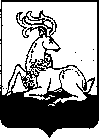 АДМИНИСТРАЦИЯОДИНЦОВСКОГО ГОРОДСКОГО ОКРУГАМОСКОВСКОЙ ОБЛАСТИПОСТАНОВЛЕНИЕ06.04.2023 № 1986г. ОдинцовоО внесении изменений в постановление Администрации Одинцовского городского округа Московской области от 13.04.2022 № 1509 «Об изменении существенных условий контрактов в части выплат авансовых платежей по муниципальным контрактам»В соответствии с частью 65.1 статьи 112 Федерального закона от 05.04.2013 № 44-ФЗ «О контрактной системе в сфере закупок товаров, работ, услуг для обеспечения государственных и муниципальных нужд», постановлением Правительства Московской области от 22.03.2022 № 269/11 «Об изменении существенных условий контрактов, заключенных для обеспечения государственных нужд Московской области, в части выплат аванса и о внесении изменений в постановление Правительства Московской области от 27.12.2013 № 1184/57 «О порядке взаимодействия при осуществлении закупок для государственных нужд Московской области и муниципальных нужд», учитывая обращение общества с ограниченной ответственностью  «АСГ Техно Строй» от 21.03.2023 № 1-21/03 о необходимости изменения существенных условий в связи с возникшими независящими от сторон обстоятельствами, ПОСТАНОВЛЯЮ:Внести в постановление Администрации Одинцовского городского округа Московской области от 13.04.2022 № 1509 «Об изменении существенных условий контрактов в части выплат авансовых платежей по муниципальным контрактам» следующие изменения: пункт 1 дополнить абзацем восьмым следующего содержания:«- от 12.05.2022 № 3503200422222000147 на закупку на разработку рабочей документации и выполнение полного комплекса работ по строительству объекта: «СОШ на 550 мест по адресу: Московская область, Одинцовский городской округ, п. Горки-2»;перечень изменений существенных условий муниципальных контрактов, являющийся приложением к постановлению Администрации Одинцовского городского округа Московской области от 13.04.2022 № 1509 «Об изменении существенных условий контрактов в части выплат авансовых платежей по муниципальным контрактам» дополнить строкой 8 следующего содержания:«Опубликовать настоящее постановление на официальном сайте Одинцовского городского округа Московской области в сети Интернет. Настоящее постановление вступает в силу даты его подписания.Глава Одинцовского городского округа                                 А.Р. Иванов№ п/пНомер муниципального контракта/наименование объектаДата заключения муниципального контракта ЕНРазмер авансового платежа по муниципальному контракту (руб.)Новый размер авансового платежа по муниципальному контракту (руб.)Новый порядок выплаты аванса по муниципальному контракту8№ 3503200422222000147 на закупку на разработку рабочей документации и выполнение полного комплекса работ по строительству объекта: «СОШ на 550 мест по адресу: Московская область, Одинцовский городской округ, п. Горки-2»12.05.2022215853116 504 840, руб. 74 коп., что составляет 10% от цены муниципального контракта 349 514 522 руб. 21 коп., что составляет 30% от цены муниципального контракта, не превышает объема финансового обеспечения на текущий финансовый год 3 Оплата аванса производится в течение 5 (пяти) рабочих дней со дня выставления Подрядчиком счета на перечисление аванса, но не более лимитов бюджетных обязательств, доведенных на текущий финансовый год